РОССИЙСКАЯ ФЕДЕРАЦИЯ                                                                                                            РОСТОВСКАЯ ОБЛАСТЬ                                                                                                         ВЕСЕЛОВСКИЙ РАЙОНМУНИЦИПАЛЬНОЕ ОБРАЗОВАНИЕ «ПОЗДНЕЕВСКОЕ СЕЛЬСКОЕ ПОСЕЛЕНИЕ»СОБРАНИЕ ДЕПУТАТОВ ПОЗДНЕЕВСКОГО СЕЛЬСКОГО ПОСЕЛЕНИЯ РЕШЕНИЕ           29.12.2020 г                                                        №56                                                   х.Позднеевка«Об определении мест для выгула домашних животных на территории Позднеевского сельского поселения»» В целях регулирования вопросов в сфере благоустройства территории Позднеевского сельского поселения Веселовского муниципального района Ростовской области в части выгула домашних животных, а также повышения комфортности и безопасности условий проживания граждан, в соответствии со ст.8, пункта 3 части 5 статьи 13 Федерального закона от 27.12.2018 № 498-ФЗ «Об ответственном обращении с животными и о внесении изменений в отдельные законодательные акты Российской Федерации», статьей 14 Федерального закона от 06.10.2003 г., № 131-ФЗ «Об общих принципах организации местного самоуправления в Российской Федерации», Уставом муниципального образования «Позднеевское сельское поселение» Собрание депутатов Позднеевского сельского поселенияРЕШАЕТ:1.Определить места для выгула домашних животных на территории Позднеевского сельского поселения Веселовского района Ростовской области согласно Приложения 1 к настоящему решению;2.Утвердить  требования к виду и размещению указателей «выгул домашних животных» согласно приложению №2 к настоящему решению;3.Настоящее решение вступает в силу со дня его обнародования (опубликования) на официальном сайте Администрации Позднеевского сельского поселения.Председатель собрания депутатов-Глава Позднеевского сельского поселения                                                             А.И.ТрушикПриложение № 1 К проекту решения собрания депутатов Позднеевского сельского поселенияОт 29.12.2020№ 56Перечень мест для выгула домашних животных  на территории Позднеевского сельского поселения Веселовского района Ростовской области1.Северная окраина хутора Позднеевка Веселовского района Ростовской области, примерно в 50 м на север от домовладения расположенного по адресу: Ростовская обл., Веселовский р-он., х.Позднеевка ул.Степная д.1,  согласно графического изображения :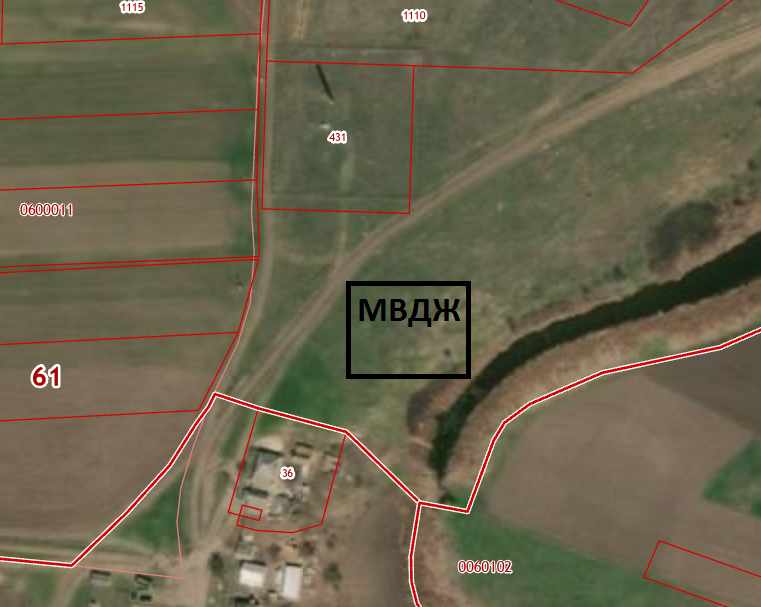 2.х.Красное Знамя - примерно в 100 м севернее домовладения расположенного по адресу: х.Красное Знамя ул.Рассветная 89, согласно графического расположения: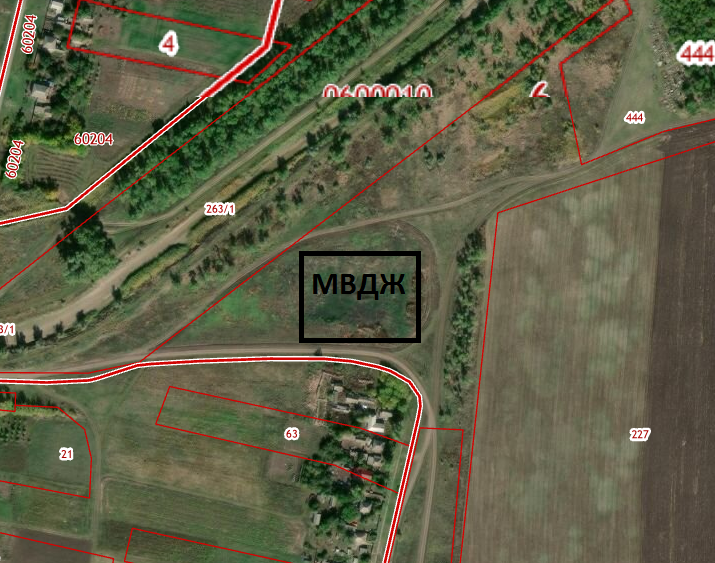 3.х.Малая Западенка : южный подъезд к хутору, согласно графического расположения: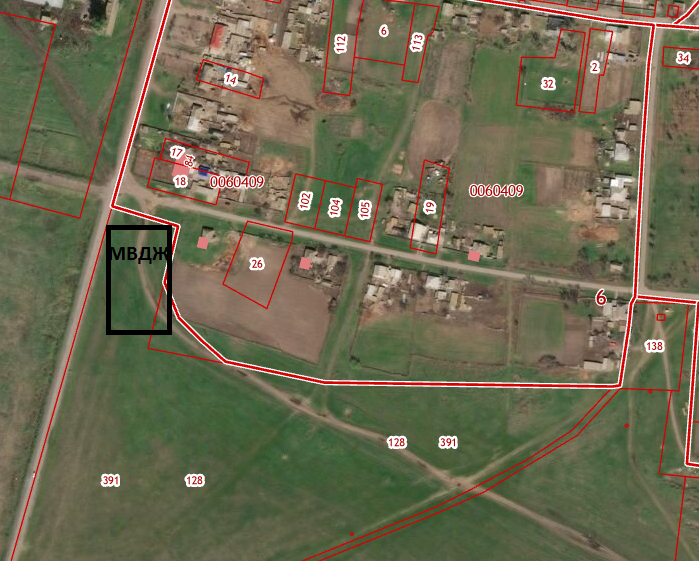 4. х.Свобода: юго-восточная окраина хутора, согласно графического изображения: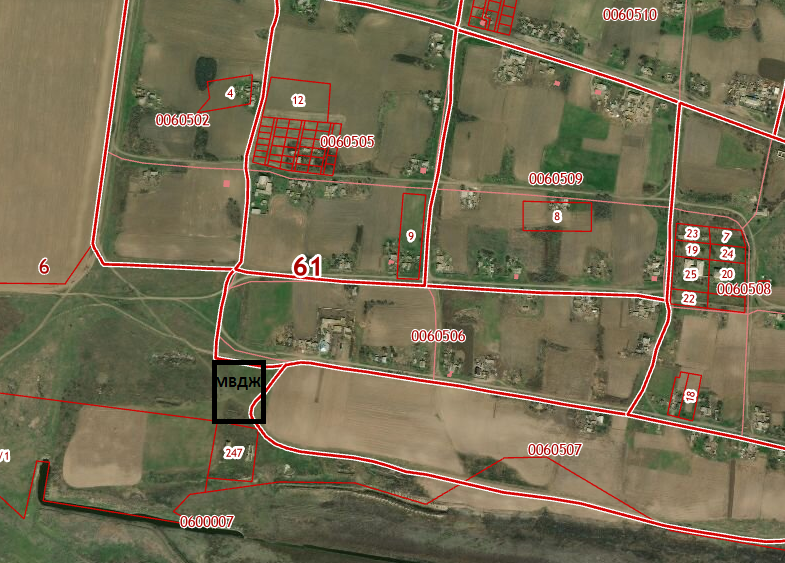 5. х.Красный Кут: примерно в 20 метрах на север от земельного участка расположенного по адресу: х.Красный Кут ул.Школьная 13-а, согласно графической схемы: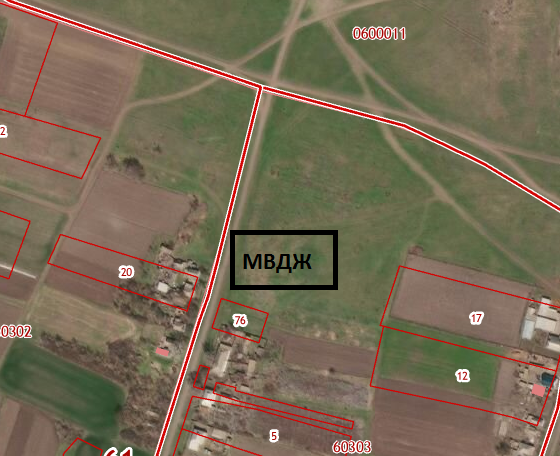 Приложение № 2 к проекту решения собрания депутатов Позднеевского сельского поселения Веселовского района Ростовской областиОт 29.12.2020 № 56Требования к виду и размещению указателей«выгул домашних животных»1.Границы территории места для выгула домашних животных обозначаются администрацией Позднеевского сельского поселения указателями «выгул домашних животных», размещаемые по периметру границ данной территории и на высоте не ниже 1,5 метров от уровня земли, на расстоянии обеспечивающем видимость от одного указателя до следующего ближайшего.2.Указатели «выгул домашних животных» изготавливаются из деревянных или металлических материалов, размерами: ширина не менее 30 см, высота не менее 20 см, а так же снабжаются текстом «выгул домашних животных».